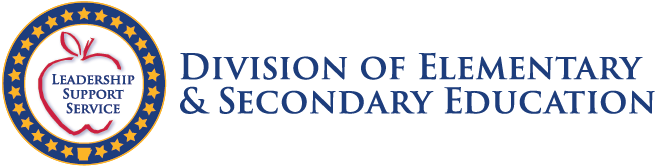 2021 District Conversion Public Charter School ApplicationName of Proposed Charter  Initial Application - Deadline July 1, 2021 at 5:00 p.m.Applications will not be accepted after this time.  Final Application - Deadline September 10, 2021 at 5:00 p.m.Applications will not be accepted after this time.Any application that is substantially incomplete will not be forwarded to the authorizer for consideration. An application will be considered substantially incomplete if it does not provide enough information to enable staff at the Division of Elementary and Secondary Education to provide a meaningful review.Division of Elementary and Secondary EducationCharter School Office Four Capitol Mall Little Rock, AR 72201 501-683-5312APPLICANT INFORMATIONDescribe the public hearing which was held for the purpose of assessing support for the establishment of this public charter school.  Include the number of attendees and the feedback and/or public comments that were received.Describe the educational need for the charter.  Include quantitative data related to academic achievement.  SCHOOL INFORMATIONWhat type of educational model will the school follow?	Traditional	100% Virtual	College Prep	Credit Recovery/ALE	Other: 	Provide the mission statement of the proposed charter school:Provide a list and brief description of the programmatic features that the school will implement in order to accomplish the mission.Describe a plan for school improvement that addresses how the conversion charter school will improve student learning and meet the state educational goals.Describe how the licensed employees and parents of the students to be enrolled in the conversion public charter school will be involved in developing and implementing the school improvement plan and identifying performance criteria.   Describe how the concerns of licensed employees and parents of students enrolled in the conversion charter school will be solicited and addressed in evaluating the effectiveness of the improvement plan.  Establish performance criteria that will be used to measure the school’s progress in improving student learning and meeting or exceeding the state educational goals.  The mission of the school should be reflected in the performance criteria. CURRICULUMWill the school provide the required courses as outlined in the Standards for Accreditation and the 38 Required High School Course Offerings?  If not, explain what changes will be made.  What additional electives will be offered?Describe the process that will be used to ensure all curriculum materials used in the educational program are aligned with the Arkansas Academic Standards?STUDENT SERVICESDescribe how the school will provide guidance and counseling services for all students.Describe how the school will provide library media services for all students.Describe how the school will provide special education services for all students.Describe how the school will provide dyslexia screening and services for all students.Describe how the school will provide screening and instruction for English Language Learners.Describe how the school will address the needs of gifted and talented students.Describe how food services will be provided for students.  SCHOOL GOVERNANCE AND OPERATIONSDescribe the student recruitment process and timeline that will provide an equal opportunity for all parents and students to learn about and apply for admission to the proposed public charter school.Describe the facility where the school will be located.  WAIVERSComplete the following tables indicating all sections of Title 6 of the Arkansas Code Annotated, the Division of Elementary and Secondary Education rules, and the Standards for Accreditation of Arkansas Public Schools and School Districts from which the public charter school seeks to be exempted in order to meet the goals of the school. Name of Proposed Charter:School District:Superintendent:Superintendent Phone:Superintendent Email:Primary Contact for Application:Primary Contact Phone:Primary Contact Cell:Primary Contact Email:2022-20232023-20242024-20252025-20262026-2027Grades to be OfferedEnrollment CapGoalMeasuring InstrumentWaiver #1 TopicArkansas Code AnnotatedStandard for AccreditationADE RulesRationale for WaiverWaiver #2 TopicArkansas Code AnnotatedStandard for AccreditationADE RulesRationale for WaiverWaiver #3 TopicArkansas Code AnnotatedStandard for AccreditationADE RulesRationale for WaiverWaiver #4 TopicArkansas Code AnnotatedStandard for AccreditationADE RulesRationale for WaiverWaiver #5 TopicArkansas Code AnnotatedStandard for AccreditationADE RulesRationale for WaiverWaiver #6 TopicArkansas Code AnnotatedStandard for AccreditationADE RulesRationale for WaiverWaiver #7 TopicArkansas Code AnnotatedStandard for AccreditationADE RulesRationale for WaiverWaiver #8 TopicArkansas Code AnnotatedStandard for AccreditationADE RulesRationale for WaiverWaiver #9 TopicArkansas Code AnnotatedStandard for AccreditationADE RulesRationale for WaiverWaiver #10 TopicArkansas Code AnnotatedStandard for AccreditationADE RulesRationale for Waiver